Сумський державний університетБібліотека. Інформаційно-бібліографічний відділlibrary.sumdu.edu.ua | library@sumdu.edu.ua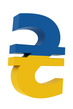 	Місця збереження документів:НауЗ -Науковий залДБВіБухгалтеріяКЕТе - Каф. Економ. теор.Чит. зал ННКСучасна економіка: проблеми та перспективиПоточний інформаційний список за лютий 2016 року 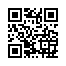 Економіка. Економічна наука         Артьомова Т. Політична економія як ціннісний оплот соціально-економічної модернізації / Т. Артьомова // Економічна теорія. – 2015. – № 4. – С. 62-70.         Бодров В. Проблема гармонізації господарського і соціального розвитку в політичній економії постмодерну / В. Бодров // Економічна теорія. – 2015. – № 4. – С. 43-53.         Єщенко П. Ретроспектива і перспектива політичної економії / П. Єщенко // Економічна теорія. – 2015. – № 4. – С. 35-42.         Зайцев Ю. Теоретико-методологічні проблеми становлення сучасної політичної економії / Ю. Зайцев, О. Москаленко // Економічна теорія. – 2015. – № 4. – С. 54-61.         Звєряков М. Про зміну предмета і методу політичної економії / М. Звєряков // Економічна теорія. – 2015. – № 4. – С. 5-11.         Лагутін В. Монополія та конкурентна політика: політико-економічні проблеми / В. Лагутін // Економічна теорія. – 2015. – № 4. – С. 89-97.         Савчук В. Еволюція і спадкоємність в політичній економії та її викладання в Україні / В. Савчук // Економічна теорія. – 2015. – № 4. – С. 19-26.         Тарасевич В. Політична економія: атрибути субстанційності та долі / В. Тарасевич // Економічна теорія. – 2015. – № 4. – С. 27-34.         Шедяков В. Стратегічний організаційно-управлінський дизайн соціально-економічних точок розвитку суспільства / В. Шедяков // Економіст. Український журнал. – 2015. – № 12. – С. 13-18.Ризик         Волошенко А. В. Шляхи до своєчасного виявлення і нейтралізації корупційних ризиків / А.В. Волошенко // Актуальні проблеми економіки. – 2015. – № 12. – С. 312-321.         Масло А. І. Економічна сутність, класифікація ризиків як об'єкту управління на біржовому товарному ринку / А.І. Масло // Ефективна економіка. – 2016. – № 1.         Наточеева Н. Н. Социальные приоритеты как факторы и инструменты управления банковскими рисками / Н.Н. Наточеева, Ю.А. Ровенский, Т.В. Белянчикова // Актуальні проблеми економіки. – 2015. – № 12. – С. 346-356.         Овсянникова Я. О. Особливості інструментів управління ризиками проектів публічно-приватного партнерства / Я.О. Овсянникова // Наукові праці НДФІ. – 2015. – Вип. 1 (70). – С. 36-48.Економіка природокористування         Гасанов С. Фіскальне регулювання природо-користування: перспективи модернізації / С. Гасанов, В. Голян // Економіст. Український журнал. – 2015. – № 12. – С. 9-12.         Гулич О. І. Напрями вдосконалення механізмів регулювання екологічного стану атмосферного повітря транскордонного регіону в контексті євроінтеграційних процесів України / О.І. Гулич // Регіональна економіка. – 2015. – № 4. – С. 73-80.         Котляревський Я. Трансформація фіскального регулювання водокористування: оцінка доцільності імплементації європейського досвіду / Я. Котляревський, І. Довга // Економіст. Український журнал. – 2015. – № 12. – С. 36-38.         Тулай О. І. Державна фінансова підтримка охорони навколишнього природного середовища як необхідна умова сталого людського розвитку / О.І. Тулай // Актуальні проблеми економіки. – 2016. – № 1. – С. 200-208.Динаміка економіки. Інвестиції. Інновації         Загурський О. М. Основні напрями інноваційної діяльності в аграрному секторі України / О.М. Загурський // Наукові праці НДФІ. – 2015. – Вип. 1 (70). – С. 5-15.         Іщук С. О. Рейтинг регіонів України за ефективністю інвестицій / С.О. Іщук, С.М. Ткач // Регіональна економіка. – 2015. – № 4. – С. 132-142.         Куліченко В. О. Управління інноваційними проектами та програмами: зарубіжний досвід та вітчизняна практика / В.О. Куліченко // Ефективна економіка. – 2016. – № 1.         Подлєсна В. Циклічний характер економічної динаміки в Україні / В. Подлєсна // Економічна теорія. – 2015. – № 4. – С. 98-107.         Тарасевич В. М. Про державно-капіталістичну обумовленість інноваційного розвитку національної економіки / В.М. Тарасевич // Економіка України. – 2015. – № 11. – С. 16-31.Математична економіка         Биба В. В. Оптимальний метод розподілу непрямих витрат на машинобудівному підприємстві / В.В. Биба, О.В. Коба, Ю.Ю. Миронова // Актуальні проблеми економіки. – 2016. – № 1. – С. 332-339.         Григорків М. В. Динамічні моделі двосекторної екологічної економіки з лінійними функціями поведінки її суб'єктів / М.В. Григорків // Актуальні проблеми економіки. – 2015. – № 12. – С. 390-397.         Каменева Н. В. Дискретна модель оптимізації стратегії екологічного інвестування на промислових підприємствах / Н.В. Каменева // Актуальні проблеми економіки. – 2016. – № 1. – С. 348-360.         Корхін А. С. Визначення кількісної залежності узагальненого фактора продуктивності від обсягів фінансування наукових і науково-технічних робіт в Україні / А.С. Корхін, О.П. Антонюк // Економіка України. – 2015. – № 10. – С. 54-65.         Кузьмін О. Є. Концепція та інструменти проектного підходу до диверсифікації видів діяльності підприємства / О.Є. Кузьмін, Р.В. Фещур, Х.В. Дрималовська // Актуальні проблеми економіки. – 2015. – № 12. – С. 415-422.         Огліх В. В. Моделювання процесів розвитку регіону в контексті стратегії планування / В.В. Огліх, Т.І. Єфанова // Актуальні проблеми економіки. – 2015. – № 12. – С. 430-434.         Погореленко Н. П. Вейвлет-аналіз часових рядів показників банківської діяльності в розкритті стабільності функціонування банківської системи / Н.П. Погореленко // Актуальні проблеми економіки. – 2016. – № 1. – С. 417-428.         Чубукова О. Ю. Кібернетика: від простих систем та технологій до кіберсередовища / О.Ю. Чубукова // Актуальні проблеми економіки. – 2015. – № 12. – С. 33-38.Історія економічних теорій         Краус Н. М. Парагенез інститутів розвитку та інституціональна компонента парадигми інноваційного зростання / Н.М. Краус // Ефективна економіка. – 2016. – № 1.         Михайличенко Д. Семен Кузнець і харківська вища економічна школа / Д. Михайличенко // Вища школа. – 2015. – № 9-10. – С. 10-22.         Шаров О. Політична економія як дзеркало сучасної [р]еволюції / О. Шаров // Економічна теорія. – 2015. – № 4. – С. 71-81.Праця. Організація праці         Бутко М. П. Методологічні основи оцінки рівня інтелектуального розвитку регіональних господарських систем / М.П. Бутко, С.С. Кислинський // Регіональна економіка. – 2015. – № 4. – С. 5-12.         Видиборець Ю. Скорочення чисельності або штату працівників: крок за кроком / Ю. Видиборець // Головбух: БЮДЖЕТ. – 2016. – № 4. – С. 20-27.         Колєснік Т. В. Сучасні підходи до застосування мотивації і стимулювання працівників / Т.В. Колєснік // Право і безпека. – 2015. – № 3. – C. 114-120.         Мікловда В. П. Рейтинг конкурентоспроможності України за критерієм ефективності праці / В.П. Мікловда, Н.Ю. Кубіній, С.М. Мошак // Демографія та соціальна економіка. – 2015. – № 3. – С. 199-208.         Усенко О. Відпустка працівникам, які беруть участь у громадських роботах / О. Усенко // Вісник. Право знати все про податки і збори. – 2016. – № 5 : Роздрібна торгівля лікарськими засобами. – С. 39.Ринок праці. Працевлаштування         Волчкова К. Г. Соціальний капітал в умовах трансформації зайнятості: аналіз взаємозв'язку та механізм формування / К.Г. Волчкова // Ефективна економіка. – 2016. – № 1.         Ільїч Л. М. Узгодження кваліфікацій з урахуванням потреб ринку праці: проблеми та шляхи розв'язання / Л.М. Ільїч // Демографія та соціальна економіка. – 2015. – № 3. – С. 173-184.         Краєвська Г. О. Зайнятість в сільських поселеннях України: проблеми та напрями їх вирішення / Г.О. Краєвська // Демографія та соціальна економіка. – 2015. – № 3. – С. 209-219.         Максименко О. Сертифікація у системі освіти як інструмент взаємодії вищої освіти із ринком праці / О. Максименко // Маркетинг в Україні. – 2015. – № 6. – С. 68-69.         Нартюк О. В. Суб'єктивні аспекти зайнятості населення середнього віку у трудонадлишкових регіонах України / О.В. Нартюк // Ефективна економіка. – 2016. – № 1.         Новак І. М. Структурні зрушення в зайнятості населення України / І.М. Новак // Демографія та соціальна економіка. – 2015. – № 3. – С. 185-198.Регіональна економіка. Територіальна економіка         Габрель М. С. Структурні зміни в економіці регіонів у контексті європейського вибору України / М.С. Габрель, Н.М. Попадинець // Регіональна економіка. – 2015. – № 4. – С. 27-34.         Іщук С. О. Рейтинг регіонів України за ефективністю інвестицій / С.О. Іщук, С.М. Ткач // Регіональна економіка. – 2015. – № 4. – С. 132-142.         Короленко Н. В. Теоретические аспекты международной конкурентоспособности региона: логистическое управление / Н.В. Короленко // Ефективна економіка. – 2016. – № 1.         Кравців В. С. Концептуальні засади формування механізму регулювання екологічної безпеки у транскордонному регіоні / В.С. Кравців, П.В. Жук // Регіональна економіка. – 2015. – № 4. – С. 66-72.         Кравців І. К. Маркетинг сільських територій як чинник нарощування соціально-економічного потенціалу прикордонного регіону / І.К. Кравців // Регіональна економіка. – 2015. – № 4. – С. 95-101.         Луцків О. М. Моделювання структурних змін в економіці регіону / О.М. Луцків, М.В. Максимчук // Регіональна економіка. – 2015. – № 4. – С. 13-26.         Ляшенко В. І. Методичні підходи до оцінювання процесів модернізації промислово розвинутих територій України / В.І. Ляшенко, Є.В. Котов // Економіка України. – 2015. – № 10. – С. 32-44.         Огліх В. В. Моделювання процесів розвитку регіону в контексті стратегії планування / В.В. Огліх, Т.І. Єфанова // Актуальні проблеми економіки. – 2015. – № 12. – С. 430-434.         Падалка О. С. Децентралізація - нова парадигма соціально-економічного розвитку регіонів України / О.С. Падалка, В.В. Кулішов // Економіка України. – 2015. – № 10. – С. 45-53.         Ходико Д. І. Формування бальної оцінки рекреаційного потенціалу територій / Д.І. Ходико, О.В. Кривень // Регіональна економіка. – 2015. – № 4. – С. 81-89.         Хуранова З. Б. Формирование механизма для обеспечения устойчивого социо-эколого-экономического развития региона / З.Б. Хуранова // Актуальні проблеми економіки. – 2015. – № 12. – С. 234-240.Економіка землі. Економіка житла         Литвин О. Ю. Особливості взаємовідносин між покупцем і продавцем при купівлі нового житла / О.Ю. Литвин, Л.О. Чіп // Актуальні проблеми економіки. – 2015. – № 12. – С. 289-294.         Непиталюк А. В. Базові засади формування ринку земель сільськогосподарського призначення / А.В. Непиталюк // Промислова гідравліка і пневматика. – 2015. – № 3. – С. 3-6.         Шарова С. В. Визначення проблем іпотечного кредитування в період економічної кризи / С.В. Шарова, Д.О. Мартищенко // Ефективна економіка. – 2016. – № 1.Форми органiзацiї та співробітництва в економiцi         Бутко М. П. Методологічні основи оцінки рівня інтелектуального розвитку регіональних господарських систем / М.П. Бутко, С.С. Кислинський // Регіональна економіка. – 2015. – № 4. – С. 5-12.         Ватаманюк-Зелінська У. З. Принципи промислового співробітництва територіальних громад та їх добровільного об'єднання у контексті положень однойменних законів України / У.З. Ватаманюк-Зелінська, М.Р. Пазак, П.І. Малець // Ефективна економіка. – 2016. – № 1.         Ганущак-Єфіменко Л. Концепція організації управління інноваційними галузевими кластерами / Л. Ганущак-Єфіменко // Актуальні проблеми економіки. – 2015. – № 12. – С. 103-110.         Гощинська Д. Я. Принципи та моделі партнерства в умовах розвитку кластерної взаємодії ІТ-підприємств / Д.Я. Гощинська // Ефективна економіка. – 2016. – № 1.         Клименко К. В. Розвиток державних нефінансових корпорацій у контексті законодавчого забезпечення реформ в Україні / К.В. Клименко // Наукові праці НДФІ. – 2015. – Вип. 2 (71). – С. 97-117.         Овсянникова Я. О. Особливості інструментів управління ризиками проектів публічно-приватного партнерства / Я.О. Овсянникова // Наукові праці НДФІ. – 2015. – Вип. 1 (70). – С. 36-48.         Паливода О. М. Методичні підходи до ідентифікації кластерів промислових підприємств в економіці України / О.М. Паливода // Економіка України. – 2015. – № 11. – С. 45-55.         Паливода О. М. Розвиток малих підприємств легкої промисловості на основі франчайзингових мереж / О.М. Паливода, А.І. Бринза // Ефективна економіка. – 2016. – № 1.         Ревуцький С. Поняття і сутність інноваційних бізнес-інкубаторів та напрями їх діяльності у світовій економіці / С. Ревуцький // Теорія і практика інтелектуальної власності. – 2015. – № 6. – С. 65-69.         Рєзнікова В. Р. Спільна господарська діяльність в Україні: економіко-правовий аспект / В.Р. Рєзнікова, Н.Б. Пацурія // Актуальні проблеми економіки. – 2015. – № 12. – С. 125-135.Фінанси         Гасанов С. С. Напрями підвищення фінансової стабільності державних підприємств в Україні / С.С. Гасанов, О.М. Іваницька, Т.В. Кощук // Фінанси України. – 2015. – № 12. – С. 48-62.         Даниленко А. І. Фінансові аспекти управління економічним розвитком / А.І. Даниленко // Економіка України. – 2015. – № 10. – С. 4-22.         Дьяченко Я. Я. Засоби державної протидії непродуктивному відпливу капіталу за межі України / Я.Я. Дьяченко // Наукові праці НДФІ. – 2015. – Вип. 2 (71). – С. 149-157.         Кузькін Є. Ю. Зарубіжний досвід фіскальної децентралізації: проблеми та шляхи їх розв'язання / Є.Ю. Кузькін, Я.В. Котляревський, О.В. Шишко // Фінанси України. – 2015. – № 12. – С. 63-72.         Мамонтова Н. А. Тенденції фінансування інвестиційної та інноваційної діяльності / Н.А. Мамонтова // Актуальні проблеми економіки. – 2015. – № 12. – С. 118-124.         Мельник В. В. Теоретичні аспекти формування складових фінансового механізму суб'єктів довірчого управління майном / В.В. Мельник // Наукові праці НДФІ. – 2015. – Вип. 1 (70). – С. 49-56.         Озерчук О. В. Сутність, роль та напрями державної фінансової політики регулювання інвестиційної діяльності в Україні / О.В. Озерчук // Наукові праці НДФІ. – 2015. – Вип. 1 (70). – С. 16-25.         Тулай О. І. Державна фінансова підтримка охорони навколишнього природного середовища як необхідна умова сталого людського розвитку / О.І. Тулай // Актуальні проблеми економіки. – 2016. – № 1. – С. 200-208.         Ухналь Н. М. Особливості розвитку міжнародних фінансових центрів в умовах глобалізації фінансової системи / Н.М. Ухналь // Наукові праці НДФІ. – 2015. – Вип. 2 (71). – С. 17-32.         Шишко О. В. Теоретичні аспекти формування фінансової автономії місцевого самоврядування в сучасних умовах / О.В. Шишко // Наукові праці НДФІ. – 2015. – Вип. 2 (71). – С. 70-83.Бюджет         Україна. Закони.   Про Державний бюджет України на 2016 рік : Закон України від 25 грудня 2015 р. № 928-VIII / Україна. Закони // Офіційний вісник України. – 2016. – № 2. – С. 213-460.         Возненко А. А. Система державної допомоги на етапі жорстокої економії бюджетних коштів / А.А. Возненко // Наукові праці НДФІ. – 2015. – Вип. 2 (71). – С. 33-45.         Затонацька Т. Г. Перспективи та передумови бюджетної децентралізації в Україні на сучасному етапі / Т.Г. Затонацька, Є.Ю. Кузькін, А.В. Ставицький // Наукові праці НДФІ. – 2015. – Вип. 1 (70). – С. 74-86.         Радіонов Ю. Д. Цілі бюджетної політики України у сфері видатків / Ю.Д. Радіонов // Наукові праці НДФІ. – 2015. – Вип. 1 (70). – С. 87-95.         Рибак С. О. Соціальна та інвестиційна складова бюджетної політики: проблеми взаємодії / С.О. Рибак // Фінанси України. – 2015. – № 12. – С. 73-80.         Хомутенко А. В. Оцінювання ефективності управління фінансовими потоками місцевих бюджетів України за цільовим підходом / А.В. Хомутенко, М.А. Зінченко // Актуальні проблеми економіки. – 2016. – № 1. – С. 294-305.Податки. Оподаткування         Україна. Міністерство фінансів.   Про затвердження форм та Порядку заповнення і подання податкової звітності з податку на додану вартість : наказ Міністерства фінансів України від 29 січня 2016 р. № 159/28289 / Україна. Міністерство фінансів // Урядовий кур'єр. – 2016. – № 19.- 30 січня. – С. 11-17.         Безверхий К. Адміністрування ПДФО у 2016 році: новації законодавства / К. Безверхий // Бухгалтерський облік і аудит. – 2015. – № 12. – С. 26-35.         Габрук О. Новації 2016 року в оподаткуванні прибутку підприємств / О. Габрук // Бухгалтерський облік і аудит. – 2015. – № 12. – С. 36-40.         Гормакова Н. Податкова соціальна пільга у 2016 році / Н. Гормакова // Вісник. Право знати все про податки і збори. – 2016. – № 6 : Податкова соціальна пільга. – С. 4-18.         Горохов В. Обчислення та сплата екологічного податку. Приклади заповнення нової декларації / В. Горохов // Вісник. Право знати все про податки і збори. – 2016. – № 4 : ПДВ для сільгосппідприємств. – С. 9-16.         Гринюк Р. М. Теоретичні та прикладні аспекти оцінки ефективності системи прямого оподаткування суб'єктів підприємництва в Україні / Р.М. Гринюк // Регіональна економіка. – 2015. – № 4. – С. 115-121.         Гужел Ю. Транспортний податок-2016: особливості нарахування та сплати / Ю. Гужел // Баланс-Бюджет. – 2016. – № 7. – С. 27-30.         Демчишак Н. Б. Податкові стимули інноваційного розвитку економіки / Н.Б. Демчишак, Н.Р. Кравець // Регіональна економіка. – 2015. – № 4. – С. 108-114.         Карлін М. І. Встановлення ставок основних податків в Україні на основі принципу прогресивності / М.І. Карлін // Регіональна економіка. – 2015. – № 4. – С. 102-107.         Кепіна С. Перехідні виплати: нараховуємо ЄСВ правильно / С. Кепіна // Головбух: БЮДЖЕТ. – 2016. – № 3. – С. 17-21.         Левін В. І. Транспарентність оподаткування малого і середнього бізнесу в контексті євроінтеграційного вектору розвитку України / В.І. Левін // Наукові праці НДФІ. – 2015. – Вип. 1 (70). – С. 138-149.         Литвин І. Спрощена система оподаткування для сільгоспвиробників / І. Литвин, С. Голубкова // Вісник. Право знати все про податки і збори. – 2016. – № 6 : Податкова соціальна пільга. – С. 21-25.         Литвин І. Спрощена система оподаткування для юридичних осіб (третя група) / І. Литвин, О. Дзісь // Вісник. Право знати все про податки і збори. – 2016. – № 3 : Векселі. – С. 19-20.         Малолєткова О. Податок на нерухомість: хто і як заплатить / О. Малолєткова // Урядовий кур'єр. – 2016. – № 13.- 22 січня. – С. 5.         Марінець О. Стипендія за рахунок коштів юридичної особи / О. Марінець, О. Оселедько // Вісник. Право знати все про податки і збори. – 2016. – № 3 : Векселі. – С. 17-18.         Маркевич О. В. Еволюція оподаткування прибутку підприємств в Україні / О.В. Маркевич // Фінанси України. – 2015. – № 12. – С. 32-47.         Осецька Д. В. Інституційний підхід до конструювання механізмів фіскального регулювання економіки / Д.В. Осецька // Наукові праці НДФІ. – 2015. – Вип. 1 (70). – С. 150-158.         Соколовська А. М. Концепція ліберальної податкової реформи: доцільність і можливість реалізації в Україні / А.М. Соколовська // Фінанси України. – 2015. – № 12. – С. 12-31.         Стельмах А. Документальна планова перевірка самозайнятих осіб / А. Стельмах, Ю. Пастушенко // Вісник. Право знати все про податки і збори. – 2016. – № 3 : Векселі. – С. 23-24.         Юрченко О. Податок на додану вартість: аналіз податкової реформи 2016 року / О. Юрченко // Бухгалтерський облік і аудит. – 2015. – № 12. – С. 18-25.Державний борг         Верещака І. М. Боргова політика в системі середньострокового бюджетного прогнозування / І.М. Верещака // Наукові праці НДФІ. – 2015. – Вип. 2 (71). – С. 46-56.         Лондар О. С. Вдосконалення системи управління борговою сферою України в процесі інтеграції в ЄС / О.С. Лондар // Наукові праці НДФІ. – 2015. – Вип. 2 (71). – С. 57-69.         Синютка Н. Тенденції розвитку муніципальної боргової політики в Україні / Н. Синютка // Економіст. Український журнал. – 2015. – № 12. – С. 25-29.         Яременко О. Інституційні реформи і проблема боргової залежності державних інститутів / О. Яременко // Економічна теорія. – 2015. – № 4. – С. 82-88.Банки. Банківська справа         Балацький Є. О. Оцінювання рівня потенціалу банківського страхування в Україні / Є.О. Балацький, О.Г. Кузьменко // Ефективна економіка. – 2016. – № 1.         Бобиль В. Вплив корпоративного управління банку на рівень операційних ризиків / В. Бобиль // Банківська справа. – 2015. – № 6. – С. 40-51.         Бортніков Г. П. Економічні нормативи як сигнали раннього попередження кризи в банку / Г.П. Бортніков, В.А. Правотар // Наукові праці НДФІ. – 2015. – Вип. 2 (71). – С. 84-96.         Версаль Н. І. Достатність фондування банківських кредитів / Н.І. Версаль, О.С. Заваруєва // Наукові праці НДФІ. – 2015. – Вип. 1 (70). – С. 118-127.         Волошин І. Фінансові ризики банківської діяльності за умови часткового та повного резервування вкладів до запитання / І. Волошин // Банківська справа. – 2015. – № 6. – С. 11-25.         Вядрова І. М. Система додаткового страхування вкладів як чинник зростання ресурсного потенціалу вітчизняних банків / І.М. Вядрова, І.О. Добровольська // Актуальні проблеми економіки. – 2016. – № 1. – С. 268-276.         Граковський Ю. Дорожні чеки в іноземній валюті / Ю. Граковський // Вісник. Право знати все про податки і збори. – 2016. – № 5 : Роздрібна торгівля лікарськими засобами. – С. 20-23.         Деревко О. С. Антикризове регулювання українських державних банків / О.С. Деревко // Наукові праці НДФІ. – 2015. – Вип. 1 (70). – С. 26-35.         Любіч О. О. Надійність кредитних рейтингів для прогнозування дефолтів банків / О.О. Любіч, Г.П. Бортніков // Наукові праці НДФІ. – 2015. – Вип. 1 (70). – С. 96-109.         Марчук В. Ю. Кооперативні банки: перспективи створення в Україні / В.Ю. Марчук // Ефективна економіка. – 2016. – № 1.         Наточеева Н. Н. Социальные приоритеты как факторы и инструменты управления банковскими рисками / Н.Н. Наточеева, Ю.А. Ровенский, Т.В. Белянчикова // Актуальні проблеми економіки. – 2015. – № 12. – С. 346-356.         Олефір Є. А. Основні теоретико-методологічні аспекти адаптації банківської системи до особливостей фінансово-економічного простору: її сутність, види та форми / Є.А. Олефір // Регіональна економіка. – 2015. – № 4. – С. 122-131.         Отрошко О. Кредитна діяльність комерційних банків і грошова маса / О. Отрошко // Банківська справа. – 2015. – № 6. – С. 52-58.         Погореленко Н. П. Вейвлет-аналіз часових рядів показників банківської діяльності в розкритті стабільності функціонування банківської системи / Н.П. Погореленко // Актуальні проблеми економіки. – 2016. – № 1. – С. 417-428.         Рябко К. В. Вибір оптимального методу трансфертного ціноутворення як інструмент підвищення ефективності діяльності банку / К.В. Рябко // Ефективна економіка. – 2016. – № 1.Гроші. Валюта         Дахнова О. Є. Аналіз стану грошово-кредитної безпеки України / О.Є. Дахнова, Т.Е. Городецька, А.О. Семенець // Актуальні проблеми економіки. – 2016. – № 1. – С. 277-285.         Ковальчук А. Протидія відмиванню тіньового капіталу як фінансово-правовий імператив / А. Ковальчук // Банківська справа. – 2015. – № 6. – С. 3-10.         Кулинич Р. Методика оцінювання стійкості обмінного курсу валют / Р. Кулинич // Банківська справа. – 2015. – № 6. – С. 90-96.         Маніулов О. В. Вплив монетарного регулювання в контексті забезпечення макроекономічної стабілізації / О.В. Маніулов // Наукові праці НДФІ. – 2015. – Вип. 2 (71). – С. 118-127.         Олейнік Д. А. Економіко-математична модель валютного курсу до резервної валюти / Д.А. Олейнік // Економіка України. – 2015. – № 11. – С. 56-70.         Олійник О. Посилення ролі китайського юаня у міжнародних розрахунково-кредитних операціях: виклики та можливості для України / О. Олійник // Банківська справа. – 2015. – № 6. – С. 59-80.Фондовий ринок. Цінні папери         Капленко О. І. Розвиток ринку депозитарних розписок / О.І. Капленко // Наукові праці НДФІ. – 2015. – Вип. 2 (71). – С. 128-136.         Кікоть О. Класифікація аукціонів цінних паперів / О. Кікоть // Економіст. Український журнал. – 2015. – № 12. – С. 30-35.         Шкодіна І. В. Розвиток фондового ринку в умовах фінансової сингулярності / І.В. Шкодіна // Актуальні проблеми економіки. – 2015. – № 12. – С. 357-363.Економічне становище. Економічна політика.Контроль економіки. Планування в економіці         Волошенко А. Антикорупційний дирижизм в Україні: проблеми ефективного застосування / А. Волошенко // Банківська справа. – 2015. – № 6. – С. 81-89.         Економіка України за 2015 рік // Урядовий кур'єр. – 2016. – № 24.- 6 лютого. – С. 12.         Карп'юк О. Модифікація державного регулювання інноваційного розвитку в Україні / О. Карп'юк // Банківська справа. – 2015. – № 6. – С. 26-39.         Сатир Л. М. Інноваційний погляд на проблематику забезпечення економічної безпеки в Україні: галузево-секторальний та регіональний рівні / Л.М. Сатир // Актуальні проблеми економіки. – 2016. – № 1. – С. 83-93.         Снігір О. І. Модернізація інфраструктури паливно-енергетичного комплексу: шляхи реалізації урядових реформ / О.І. Снігір // Наукові праці НДФІ. – 2015. – Вип. 1 (70). – С. 57-64.         Стюарт Ю. Державна допомога в окремих "чутливих" галузях економіки України / Ю. Стюарт, С. Цемнолонскіс // Економіка України. – 2015. – № 11. – С. 32-44.         Яременко О. Інституційні реформи і проблема боргової залежності державних інститутів / О. Яременко // Економічна теорія. – 2015. – № 4. – С. 82-88.         Sotnyk I. M. Energy efficiency of Ukrainian economy: problems and prospects of achievement with the help of ESCOs / I.M. Sotnyk // Актуальні проблеми економіки. – 2016. – № 1. – С. 192-199.Економіка сільського господарства. Економіка промислового виробництва         Брітченко І. Г. Механізми управління інноваційними ризиками в АПК / І.Г. Брітченко, О.В. Крайчук, Т.Г. Плисюк // Ефективна економіка. – 2016. – № 1.         Загурський О. М. Основні напрями інноваційної діяльності в аграрному секторі України / О.М. Загурський // Наукові праці НДФІ. – 2015. – Вип. 1 (70). – С. 5-15.         Іванов С. М. Підходи до оцінювання конкурентоспроможності підприємств машинобудівної галузі / С.М. Іванов, І.К. Морозова // Наукові праці НДФІ. – 2015. – Вип. 2 (71). – С. 137-148.         Івченко В. Є. Наукові засади розвитку організаційно-правових форм аграрного господарювання / В.Є. Івченко // Ефективна економіка. – 2016. – № 1.         Катан, Л.І. Фінансове управління формуванням прибутку сільськогосподарського підприємства / Л.І. Катан, В.В. Камаєва // Ефективна економіка. – 2016. – № 1.         Колодізєв О. М. Формування стратегій управління споживчим капіталом машинобудівного підприємства / О.М. Колодізєв, Н.О. Бойко // Актуальні проблеми економіки. – 2015. – № 12. – С. 168-180.         Колосок А. М. Становлення соціальної відповідальності в аграрному бізнесі / А.М. Колосок // Актуальні проблеми економіки. – 2016. – № 1. – С. 231-235.         Мариненко Н. Ю. Тенденції розвитку промислових підприємств України в сучасних умовах / Н.Ю. Мариненко // Ефективна економіка. – 2016. – № 1.         Мінькова О. Г. Тенденції розвитку органічного агровиробництва в Україні / О.Г. Мінькова, В. Калініченко, О.А. Галич // Актуальні проблеми економіки. – 2016. – № 1. – С. 76-82.         Савицька О. М. Результати комплексного аналізу та оцінювання стійкості промислового підприємства в умовах формування концепції стійкого розвитку та управління витратами / О.М. Савицька, К.С. Заречна // Ефективна економіка. – 2016. – № 1.         Шматковська Т. О. До проблематики забезпечення прибутковості сільськогосподарських підприємств / Т.О. Шматковська // Ефективна економіка. – 2016. – № 1.Політика у сфері туризму         Гаврилюк А. М. Тайм-менеджмент як складова успішної комунікативної взаємодії в індустрії туризму України / А.М. Гаврилюк, Х.В. Плецан // Ефективна економіка. – 2016. – № 1.         Сорочан В. О. Аналіз ринку послуг промислового туризму в Україні / В.О. Сорочан // Актуальні проблеми економіки. – 2015. – № 12. – С. 136-145.         Федонюк В. В. Економічне оцінювання рекреаційно-туристичного потенціалу регіональних ландшафтних парків України / В.В. Федонюк, О.Ф. Картава, В.В. Іванців // Актуальні проблеми економіки. – 2016. – № 1. – С. 209-216.Ринок. Торгівля         Безпарточний М. Г. Розвиток регіонального споживчого ринку в системі ефективного функціонування торговельних підприємств / М.Г. Безпарточний // Регіональна економіка. – 2015. – № 4. – С. 43-50.         Минко Л. М. Методи управління логістичними витратами / Л.М. Минко, К.М. Коротуха // Ефективна економіка. – 2016. – № 1.         Пасторова Я. Особенности китайского рынка товаров класса "люкс" / Я. Пасторова, Э. Янчикова // Актуальні проблеми економіки. – 2015. – № 12. – С. 66-74.         Писарюк С. Н. Влияние факторов микросреды на эффективность деятельности сетевых предприятий розничной торговли / С.Н. Писарюк // Актуальні проблеми економіки. – 2016. – № 1. – С. 119-128.         Шереметинська О. В. Управління збутовою діяльністю підприємств-суб'єктів ЗЕД в сучасних умовах / О.В. Шереметинська, О.І. Гаврилюк // Ефективна економіка. – 2016. – № 1.Маркетинг        Интернет вещей - революция, которая происходит прямо сейчас // Маркетинг в Україні. – 2015. – № 6. – С. 58-60.         Кравців І. К. Маркетинг сільських територій як чинник нарощування соціально-економічного потенціалу прикордонного регіону / І.К. Кравців // Регіональна економіка. – 2015. – № 4. – С. 95-101.         Лабурцева О. Маркетинговий інструментарій зниження репутаційного ризику продуктових рітейлерів / О. Лабурцева // Маркетинг в Україні. – 2015. – № 6. – С. 14-15.         Мазаракі А. М. Інтернет-маркетингові комунікації в програмах е-лояльності споживачів / А.М. Мазаракі, Т.В. Дубовик // Актуальні проблеми економіки. – 2015. – № 12. – С. 423-429.         Тюха І. В. Особливості управління маркетингом на підприємстві при здійсненні зовнішньоекономічної діяльності / І.В. Тюха, М.С. Мозоленко // Ефективна економіка. – 2016. – № 1.         Яцишина Л. Бренд-менеджмент і маркетингові технології / Л. Яцишина // Маркетинг в Україні. – 2015. – № 6. – С. 12-13.Міжнародна економіка. Міжнародні економічні зв’язки. Міжнародне економічне співробітництво         Бичихін Є. В. Основні тенденції інвестиційних процесів в Україні в контексті співробітництва з Європейським банком реконструкції та розвитку / Є.В. Бичихін // Наукові праці НДФІ. – 2015. – Вип. 1 (70). – С. 128-137.         Білорус О. Г. Стратегічні імперативи адаптації та трансформації зовнішньоторговельної діяльності України в умовах європейської інтеграції / О.Г. Білорус, О.В. Гаврилюк // Економіка України. – 2015. – № 11. – С. 4-15.         Бояр А. О. Бюджетно-фінансові наслідки інтеграції України в ЄС / А.О. Бояр // Економіка України. – 2015. – № 11. – С. 71-86.         Бурлай Т. Політика і перспективи згладжування регіональних диспаритетів у сфері зайнятості Євросоюзу / Т. Бурлай // Економічна теорія. – 2015. – № 4. – С. 108-115.         Войтко С. В. Знаходження інтегрального показника конкурентоспроможності країн в аспекті територіального брендінгу / С.В. Войтко, О.С. Покрас // Ефективна економіка. – 2016. – № 1.         Гаврилюк О. В. Глобалізація: ідентифікація геополітичних та економічних загроз / О.В. Гаврилюк // Наукові праці НДФІ. – 2015. – Вип. 2 (71). – С. 5-16.         Гаракалева Л. Многолетний финансовый план Европейского Союза на 2014-2020 годы / Л. Гаракалева, Д. Гаракалева // Актуальні проблеми економіки. – 2015. – № 12. – С. 49-57.         Куліш І. М. Продовольча безпека в системі пріоритетів економічної політики держави: глобальний вимір / І.М. Куліш // Регіональна економіка. – 2015. – № 4. – С. 177-185.         Куцаб-Бонк К. Перспективи розвитку українсько-польського транскордонного регіону в контексті нових викликів європейської інтеграції / К. Куцаб-Бонк // Регіональна економіка. – 2015. – № 4. – С. 143-150.         Сіденко В. Глобальні кризи ХХІ століття: політекономічний підхід / В. Сіденко // Економічна теорія. – 2015. – № 4. – С. 12-18.         Цісінська О. Б. Інституційно-правова основа розвитку українсько-польського транскордонного регіону / О.Б. Цісінська // Регіональна економіка. – 2015. – № 4. – С. 151-162.Бухгалтерський облік. Аудит         Граковський Ю. Інтернет-оператори та інтернет-провайдери: особливості обліку / Ю. Граковський // Вісник. Право знати все про податки і збори. – 2016. – № 4 : ПДВ для сільгосппідприємств. – С. 19-22.         Граковський Ю. Роздрібна торгівля лікарськими засобами: особливості обліку / Ю. Граковський // Вісник. Право знати все про податки і збори. – 2016. – № 5 : Роздрібна торгівля лікарськими засобами. – С. 6-13.         Граковський Ю. Розрахунки із застосуванням вексельної форми: особливості обліку / Ю. Граковський // Вісник. Право знати все про податки і збори. – 2016. – № 3 : Векселі. – С. 12-16.         Даньків Й. Бухгалтерський облік та фінансова звітність в Україні: процесний підхід / Й. Даньків, М. Яцко // Бухгалтерський облік і аудит. – 2015. – № 12. – С. 10-17.         Жарикова А. Проблеми обліку простроченої дебіторської заборгованості / А. Жарикова, В. Бєлозерцев // Економіст. Український журнал. – 2015. – № 12. – С. 52-55.         Левицька, С.   Фінансові результати господарської діяльності як об'єкти бухгалтерського обліку та менеджменту / С.Левицька // Бухгалтерський облік і аудит. – 2015. – № 12. – С. 2-9.         Стельмах Н. Є. Підготовка експертів-бухгалтерів: проблеми та перспективи / Н.Є. Стельмах // Ефективна економіка. – 2016. – № 1.         Сушко Н. І. Управління витратами державного сектору в контексті запровадження національних стандартів бухгалтерського обліку / Н.І. Сушко // Фінанси України. – 2015. – № 12. – С. 94-108.Організація виробництва. Економіка підприємств         Україна. Закони.   Про публічні закупівлі : Закон України від 25 грудня 2015 р. № 922-VIII / Україна. Закони // Голос України. – 2016. – № 30.- 18 лютого. – С. 18-23.         Абрамова І. М. Методи та фактори управління фінансовою стійкістю підприємств / І.М. Абрамова // Актуальні проблеми економіки. – 2015. – № 12. – С. 146-150.         Гонтарева І. В. Організаційний капітал у складі комплексної оцінки ефективності функціонування підприємства / І.В. Гонтарева // Ефективна економіка. – 2016. – № 1.         Гречко А. В. Оцінка ефективності виробничої діяльності підприємства / А.В. Гречко, А.С. Гречухін // Ефективна економіка. – 2016. – № 1.         Дідух О. В. Етапи здійснення аутсорсингової діяльності виробничими підприємствами / О.В. Дідух, М.З. Мартиняк // Ефективна економіка. – 2016. – № 1.         Колотуха С. Діагностика потенційного банкрутства підприємства та напрями подолання кризових явищ / С. Колотуха, І. Славінська // Банківська справа. – 2015. – № 6. – С. 113-123.         Мартиненко В. П. Системний підхід як один із методів ефективного управління ресурсним потенціалом підприємства / В.П. Мартиненко, А.Р. Сільченко // Ефективна економіка. – 2016. – № 1.         Оніщук В. Фінансовий план - запорука розвитку підприємства / В. Оніщук // Фінансовий контроль. – 2016. – № 1. – С. 40-43.Реклама. Брендінг         Войтко С. В. Знаходження інтегрального показника конкурентоспроможності країн в аспекті територіального брендінгу / С.В. Войтко, О.С. Покрас // Ефективна економіка. – 2016. – № 1.         Давліканова О. Міжнародні практики протидії дискримінації за ознакою статі в рекламі через саморегулювання рекламного ринку / О. Давліканова, А. Євдокимова // Маркетинг в Україні. – 2015. – № 6. – С. 48-50.         Зюзиков А. Три кейса продаж с помощью Facebook / А. Зюзиков // Маркетинг в Україні. – 2015. – № 6. – С. 51-55.Управління. Менеджмент         Дзебих І. Б. Інвестиційний компонент корпоративного бізнес-планування в умовах невизначеності / І.Б. Дзебих // Ефективна економіка. – 2016. – № 1.         Дідух В. В. Визначення передумов щодо можливості проведення реінжинірингу бізнес-процесів управління на вітчизняних машинобудівних підприємствах / В.В. Дідух // Ефективна економіка. – 2016. – № 1.         Дунда С. П. Програма лояльності споживачів ТОВ "Єврокар" як стратегічний напрям менеджменту підприємства / С.П. Дунда, Н.В. Бортніченко // Ефективна економіка. – 2016. – № 1.         Кондрашов О. А. Контроль процесу прийняття управлінських рішень в телекомунікаційних підприємствах: оцінка стану та напрямки оптимізації / О.А. Кондрашов // Ефективна економіка. – 2016. – № 1.         Красношапка В. В. Класифікація стратегій розвитку виробничого підприємства / В.В. Красношапка, В.О. Кружилко // Ефективна економіка. – 2016. – № 1.         Кулакова С. Ю. Впровадження європейської практики тайм-менеджменту на підприємствах України / С.Ю. Кулакова // Ефективна економіка. – 2016. – № 1.         Паникарова С. В. Исследование стратегий приращения знаний на промышленных предприятиях / С.В. Паникарова, М.В. Власов // Актуальні проблеми економіки. – 2015. – № 12. – С. 189-197.         Притуляк Н. М. Класифікація інтелектуального капіталу - методологічний аспект внутрішньофірмового управління / Н.М. Притуляк // Економіка України. – 2015. – № 10. – С. 23-31.         Ревтюк Є. А. Дослідження особливостей системи управління людським капіталом на підприємствах нафтової та газової промисловості / Є.А. Ревтюк // Ефективна економіка. – 2016. – № 1.         Чайка Г. Компетентнісний підхід до управління персоналом / Г. Чайка // Банківська справа. – 2015. – № 6. – С. 97-112.